Сборник сказок о добре и зле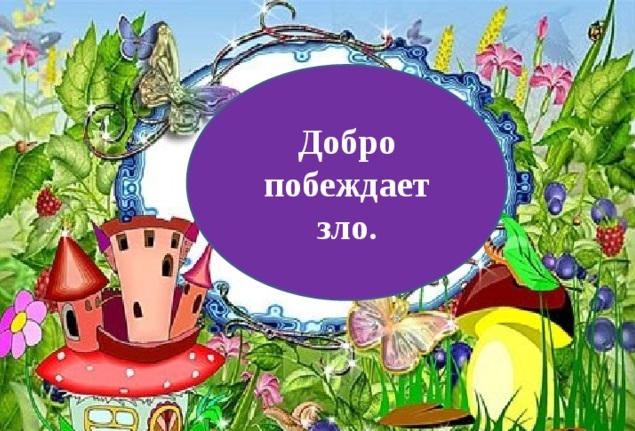 